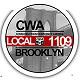 CWA LOCAL 1109ANTHONY J MATARAZZO JR. SCHOLARSHIP FUNDAPPLICATION FOR SCHOLARSHIPTHE QUESTIONS THAT FOLLOW ARE DESIGNED TO COLLECT INFORMATION ABOUT YOUR BACKGROUND, YOUR INTERESTS, AND YOUR PLANS. YOUR ANSWERS TO THESE QUESTIONS WILL BE USED ONLY IN CONNECTION WITH YOUR APPLICATION FOR THIS SCHOLARSHIP PROGRAM AND WILL BE DIVULGED ONLY TO QUALIFIED PERSONS WHO MUST SEE THEM IN THE COURSE OF THEIR DUTIES. EACH SCHOLARSHIP APPLICATION MUST BE ENTIRELY COMPLETED AND SIGNED BY THE APPLICANT BEFORE BEING PUT INTO THE LOTTERY DRAWING.Anthony J Matarazzo Jr. Scholarship Fund - 2023			Page 1.Name of Applicant:				Sex: M 	F	 (Last)	(First)	(Middle)Home Address: 	(City)	(State)	(Zip)Date of Birth: 				 (Month)	(Day)	(Year)Home Tel. No. 	Parent's Cell No.	Parent’s Name: 	Parent’s Occupation:	 Work Location: 	List the Schools Which You Have Attended in The Past Four Years:Page 2.Anthony J Matarazzo Jr. Scholarship Fund – 2023What College or University Do You Plan to Attend:First Choice: 	Location: 	Second Choice: 	Location: 	Third Choice:	Location: 	Have You Been Accepted by A College or University as Of This Date?Yes 	 No 	If the Answer Is Yes, Which College or University Were You Accepted? 		If	Selected for This Scholarship, I Fully Agree to Adhere to The Rules That Have Been Established for The Anthony J Matarazzo Jr. Scholarship Fund.Signature of Applicant:	 Date: 	Page 3.Anthony J Matarazzo Jr. Scholarship Fund – 2023SECTION B (To Be Completed by An Official of Communications Workers of America Local 1109 – AN OFFICER OR EXECUTIVE BOARD MEMBER)This Is to Certify That: 	Is:	A Member of Local 1109	The Son or Daughter of a Member of Local 1109	The Son or Daughter of a Deceased Member of Local 1109Signature of Local Officer: 	Title: 	Date: 	*This is a Local 1109 offering to Local 1109 members and dependents only.The Local 1109 Anthony J Matarazzo Jr. Scholarship is a lottery type drawing with a deadline of May 31, 2023)Please remit completed application to:CWA LOCAL 11091845 UTICA AVENUEBROOKLYN, NY 11234